1.Podpisz po rosyjsku przedstawione na zdjęciach zabytki Moskwy.                                                           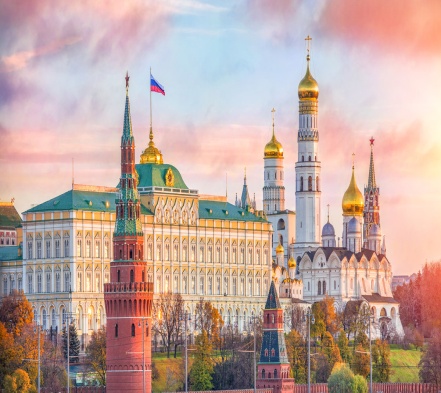 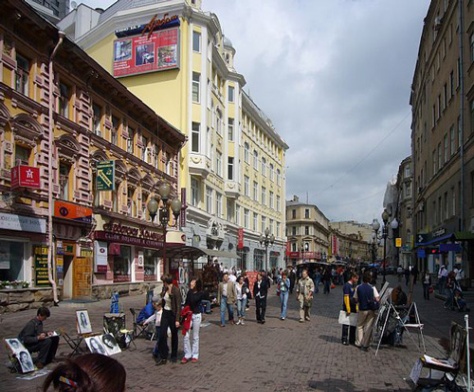 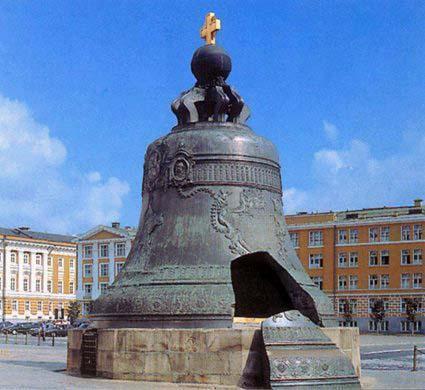 1………………………………………………….    2 ……………………………………………………   3 ………………………………………………………….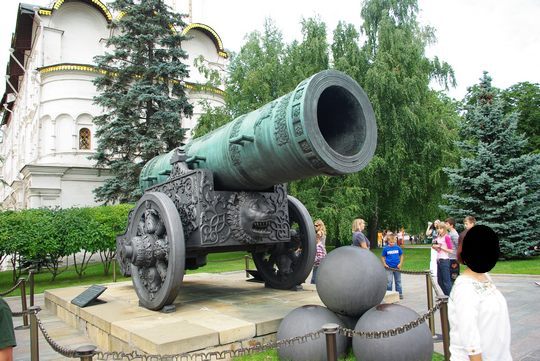 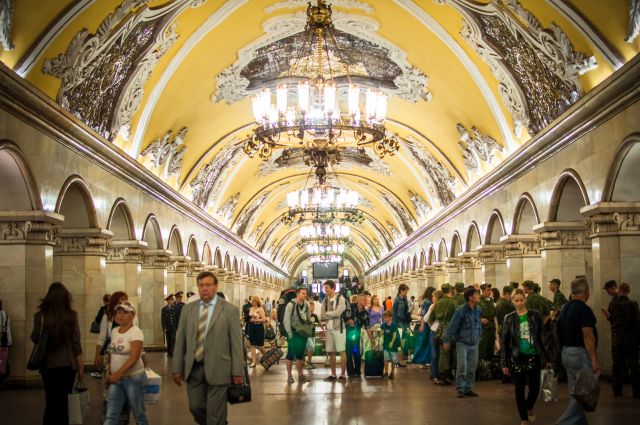 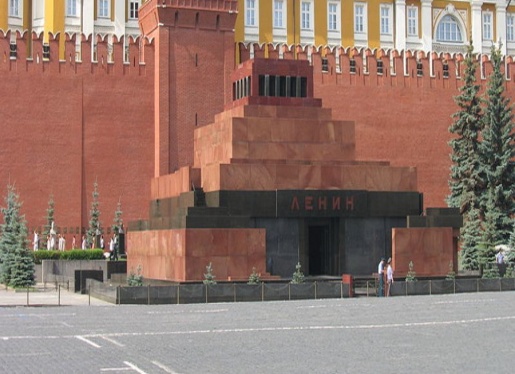 4…………………………………………………..   5………………………………………………………    6 ………………………………………………………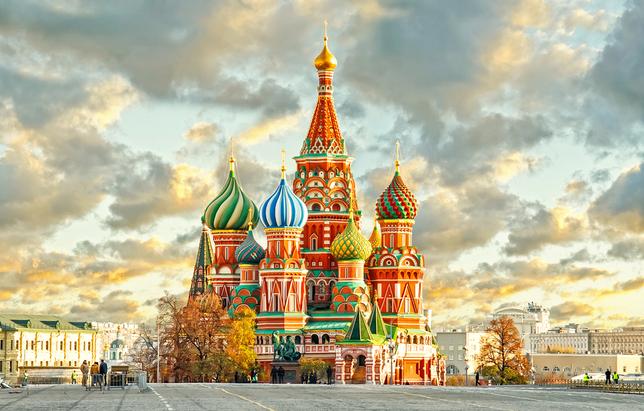 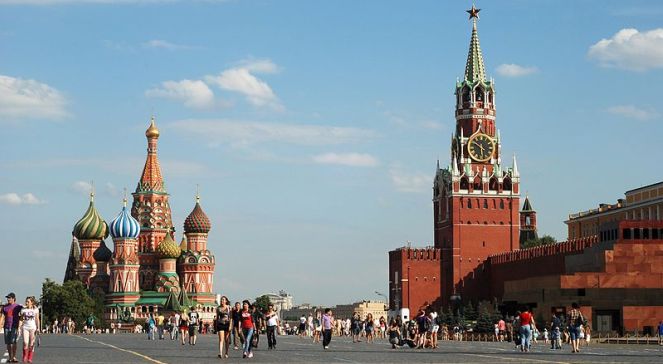         7  ………………………………………………………………………..                 8   ………………………………………………………………………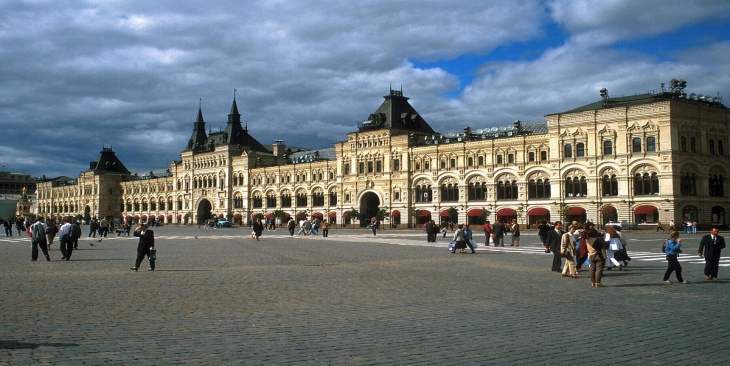                                           9     ……………………………………………………………………………………………………2.Polącz przedstawione na zdjęciach zabytki z ich rosyjskimi nazwami.                                           1                                                                        a.      Арбат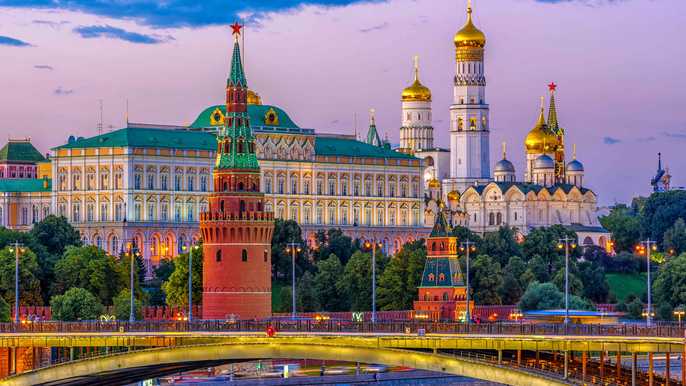 2                                                                              b.   Мавзолей Ленина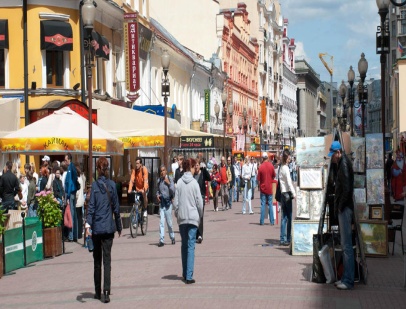 3                                                                               c.   Царь - пушка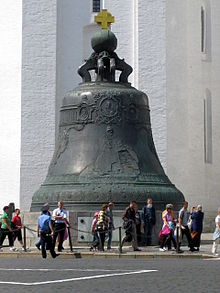 4                                                                            d. Храм Василия Блаженного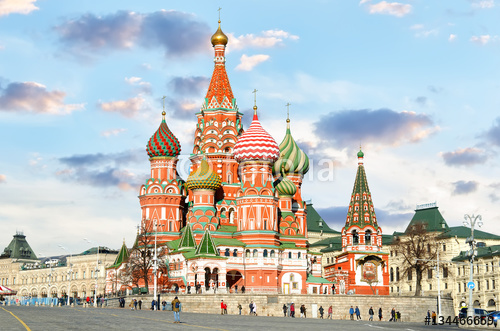 5                                                                          e.    Царь - колокол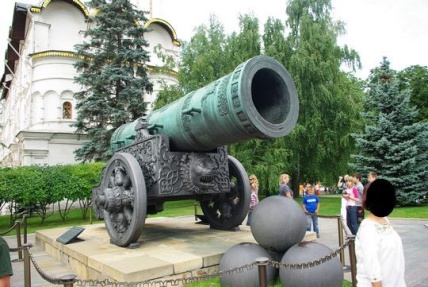 6                                                                             f.      Кремль	            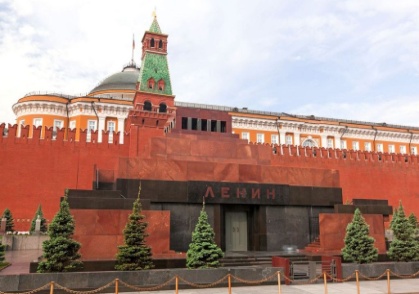 3.Przeczytaj informacje o zabytkach Moskwy. Spośród podanych poniżej nazw wybierz te, które pasują do opisu. 
Trzy nazwy zabytków są zbędne i nie pasują do żadnego z opisów.W tabeli wpisz pozostałe nazwy zabytków Moskwy i krótko opisz te zabytki w języku polskim.Достопримечательности Москвы                      Zabytki Moskwy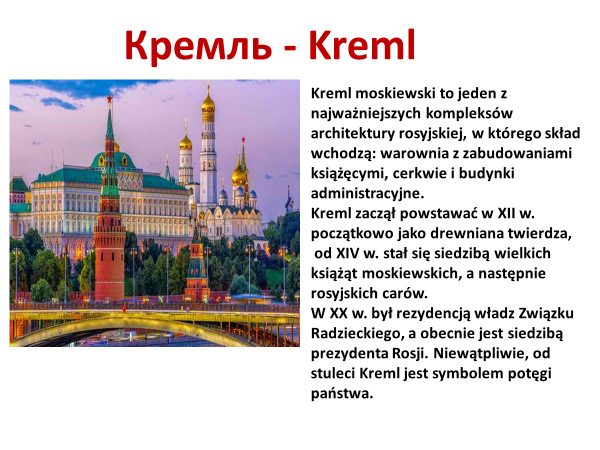 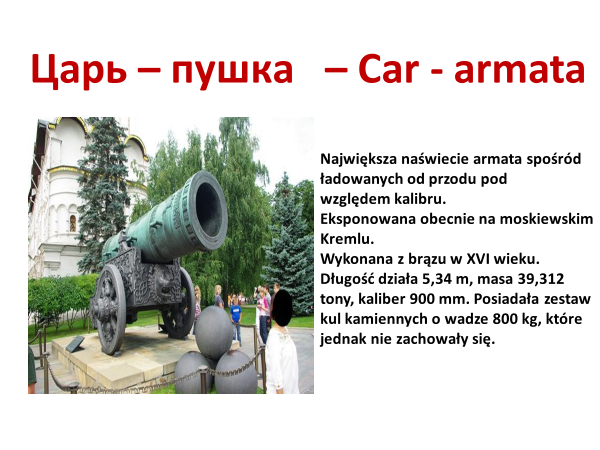 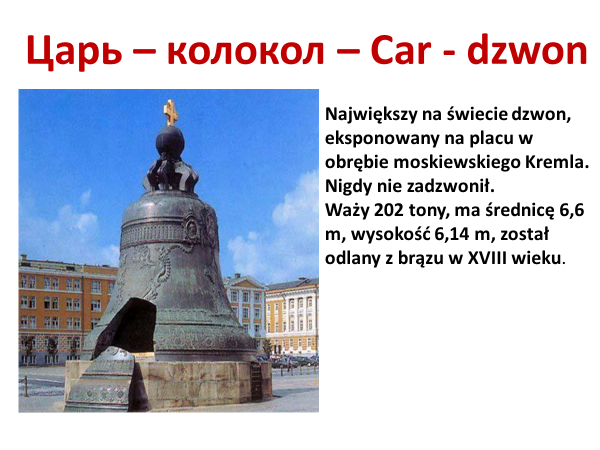 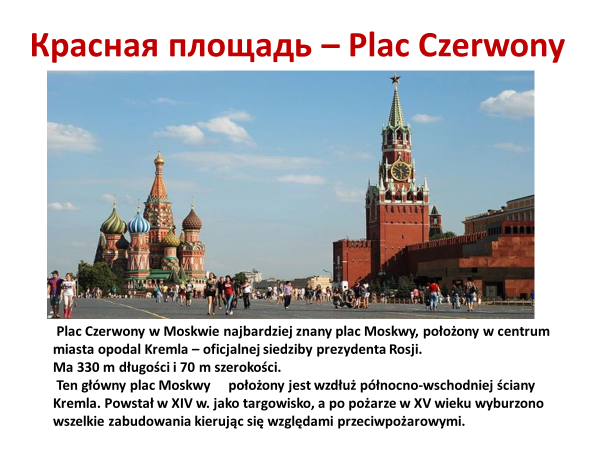 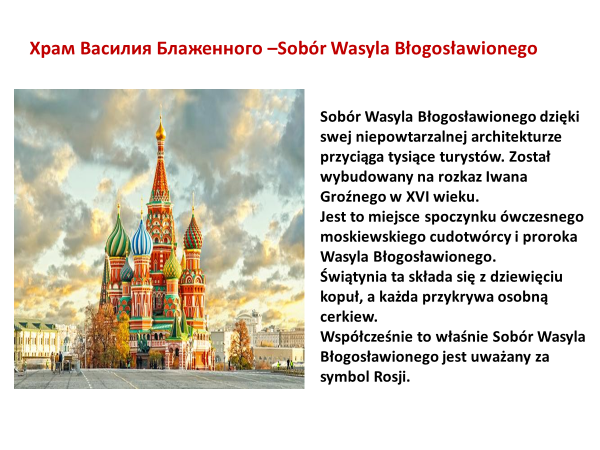 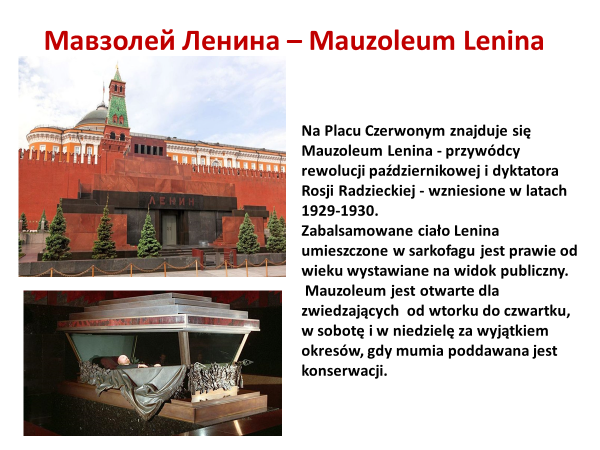 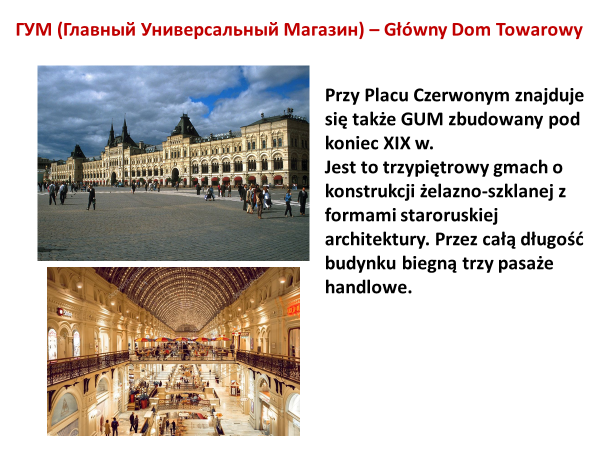 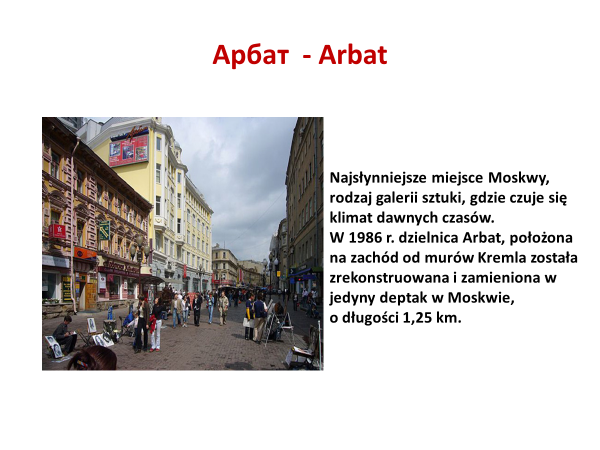 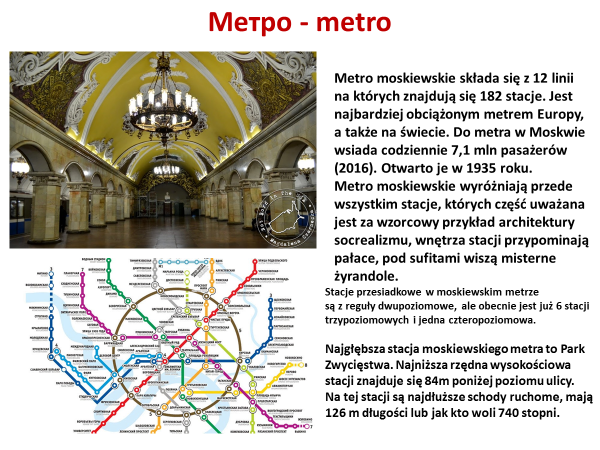 Nazwa zabytkuOpis zabytku1Miejsce położone na zachód od murów Kremla, jedyny deptak w Moskwie, o długości 1,25 km. 2Eksponowana obecnie na moskiewskim Kremlu. Największa na świecie armata. Wykonana z brązu w XVI wieku. 3Najbardziej znany plac Moskwy, położony w centrum miasta opodal Kremla – oficjalnej siedziby prezydenta Rosji. Położony jest wzdłuż północno-wschodniej ściany Kremla. Powstał w XIV w.4Największy na świecie dzwon, eksponowany na placu w obrębie moskiewskiego Kremla. Nigdy nie zadzwonił.                   Царь – колокол                                    Мавзолей Ленина                          Арбат                   Кремль Царь – пушка           Главный Универсальный Магазин       Красная площадь                       Храм Василия Блаженного Nazwa zabytkuOpis zabytku1  2    3